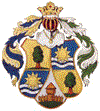                           Balatonföldvár Város Önkormányzata                          8623 Balatonföldvár, Petőfi S. u. 1.                         Tel.: 84/540-330  Fax: 84/540-332                         e-mail: pgmh@balatonfoldvar.huELŐTERJESZTÉSBalatonföldvár Város Önkormányzata Képviselő-testületének 2017. december 14 - én tartandó üléséreTárgy: Tájékoztatás a Radnóti utca 3. szám alatti önkormányzati épület szakértői véleményezésérőlTisztelt Képviselő - testület!A nonprofit kft ügyvezetője a mellékletben csatolt szakértői véleményt juttatta el hozzám.A szakvélemény az Önkormányzat tulajdonában, de a kft üzemeltetésében lévő Radnóti utca 3 szám alatti műhely épület műszaki állapotáról szól.A szakértői véleményben leírtak elég egyértelműek, az épületben található asztalos műhely állapota életveszélyes.A kft ügyvezetője a szakvélemény átvételét követően az épületrészt lezárta, illetve ott a munkavégzést megtiltotta.A képviselő-testületnek, mint tulajdonosnak kell abban döntenie, hogy a kialakult állapotot hogyan kezelje az üzemeltető, illetve az épület műszaki állapota további romlásának elkerülése végett milyen beavatkozások szükségesek.A szakértői vélemény 7. pontja ad javaslatokat a megoldásokra. Ideiglenes megoldásként a megtámasztást és a dúcolást javasolja, míg véglegesként az épület visszabontását, az alap megerősítését és a falak újjáépítését javasolja.A fentiek alapján abban kell dönteni, hogy melyik (ideiglenes, vagy végleges) műszaki megoldás kerüljön kiválasztásra, illetve a munka elvégzésének fedezetét miből biztosítja a képviselő-testület. Fentiek alapján kérem az előterjesztés megtárgyalását és a határozati javaslat elfogadását.HATÁROZATI JAVASLAT:Balatonföldvár Város Önkormányzatának Képviselő-testülete a tulajdonát képező Radnóti utca 3. szám alatti műhelyépület baleset- és életveszélyessé vált épületrészének azonnali – további mozgás és kidőlés megakadályozása végett - ideiglenes dúcolását és megtámasztását rendeli el. Utasítja az üzemeltetőt, hogy a szükséges munkálatokat haladéktalanul végeztesse el. A képviselő-testület a munkálatok költségét – utólagos elszámolás mellett –  ……… terhére biztosítja.Az épületrész teljes helyreállítása költségeinek megítélése érdekében az üzemeltető szerezzen be árajánlatot, melyet a soron következő képviselőtestületi ülésre terjesszen elő.Felelős: Holovits Huba polgármester              Kiss Tibor ügyvezető Határidő: 2018. január 31.Balatonföldvár 2017. december 6.                                                                                                           Tisztelettel:                                                                                                     Holovits Huba                                                                                                    polgármester sk.      